	   	              .................................คณะเทคนิคการแพทย์          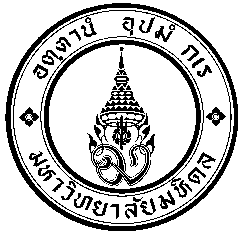                                            โทร 02-4414371-7 โทรสาร 02-4414380ที่  อว 78.04วันที่    	                         		        เรื่อง  ขออนุมัติในหลักการซื้อหรือจ้างพัสดุ								              เรียน  คณบดี  	ด้วย (ภาควิชาฯ/ศูนย์ฯ/งานฯ/โครงการ)								มีความประสงค์จะจัดซื้อหรือจ้าง		 				            			 รายละเอียดดังนี้1. เหตุผลและความจำเป็นต้องซื้อ 																							2.รายละเอียดคุณลักษณะเฉพาะของพัสดุที่ซื้อหรือจ้าง3.วงเงินที่ซื้อหรือจ้างในครั้งนี้เป็นเงิน 	               บาท (						)4. โดยขอเบิกจ่ายจากเงิน รายได้คณะฯ/เงินงบประมาณแผ่นดิน ประจำปีงบประมาณ 2564 ผลผลิต 			    รหัสศูนย์ต้นทุน 					 	รหัสใบสั่งงานภายใน 				5. ขอแต่งตั้งผู้มีรายนามต่อไปนี้ เป็นคณะกรรมการตรวจรับพัสดุ	5.1 						ตำแหน่ง				ประธานกรรมการ	5.2						ตำแหน่ง				กรรมการ	5.3						ตำแหน่ง				กรรมการ6. ตามหนังสือคณะกรรมการวินิจฉัยปัญหาการจัดซื้อจัดจ้างและการบริหารพัสดุภาครัฐ กรมบัญชีกลาง ด่วนที่สุด ที่ กค (กวจ) 0405.2/ว 89 ลงวันที่ 18 กุมภาพันธ์ 2564 กำหนดแนวทางปฏิบัติตามกฎกระทรวงกำหนดพัสดุและวิธีการจัดซื้อจัดจ้างพัสดุที่รัฐต้องการส่งเสริมหรือสนับสนุน (ฉบับที่ 2) พ.ศ. 2563	 มีความจำเป็นจะต้องมีการใช้พัสดุที่ผลิตจากต่างประเทศหรือนำเข้าพัสดุจากต่างประเทศ  เนื่องจาก		 (กรณีไม่สามารถใช้สินค้าจาก SME หรือ Made In Thailand ได้)																			จึงเรียนมาเพื่อโปรดพิจารณา หากเห็นชอบโปรดอนุมัติในหลักการซื้อหรือจ้างตามรายการข้างต้น อนุมัติตามข้อ 6 กรณีที่มีความจำเป็นต้องมีการใช้พัสดุที่ผลิตจากต่างประเทศหรือนำเข้าพัสดุจากต่างประเทศเท่านั้น	 อนุมัติ					ลงชื่อ 					ผู้ขออนุมัติ						(                		                   )(ศาสตราจารย์ ดร.ฉัตรเฉลิม  อิศรางกูร ณ อยุธยา)		ลงชื่อ 					หัวหน้าหน่วย           คณบดีคณะเทคนิคการแพทย์		 (                		                   )